附件：占用基本生态控制线示意图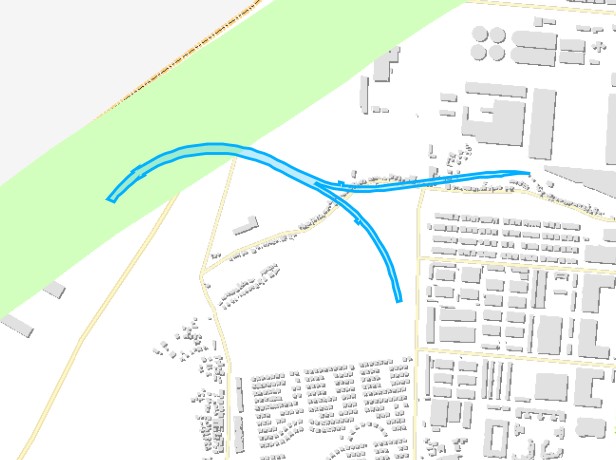 